Številka: 03211-5/2012-3Datum:   24. 10. 2012               ZAPISNIK9. seje Odbora za gospodarske dejavnosti, turizem in kmetijstvo (v nadaljevanju: Odbor), ki je bila v torek, 9. oktobra  2012.Seja je potekala v Vinski kleti, Magistrat, Mestni trg 1, Ljubljana.Sejo je vodila predsednica Odbora mag. Nives Cesar.Na seji so bili navzoči članice in člani Odbora (v nadaljevanju: člani):Mag. Nives Cesar, Uroš Minodraš, Janez Pergar, Alojz Suhoveršnik, Marjan Jernej Virant, Janez Žagar, Jelka Žekar.Na seji so bili navzoči tudi: Barbara Vajda iz Turizma Ljubljana, Roman Fortuna iz MR, Darko Gradišnik iz OGDP, Nevenka Brumen iz SRPI, Urša Otoničar  iz OFR, Gorazd Maslo iz OGDP in Boris Kaučič iz SODMS.Seja se je pričela ob 16.00 uri ob navzočnosti 6 članov.S sklicem seje so člani prejeli predlog dnevnega reda 9. seje Odbora:Potrditev zapisnika 8.  seje Odbora za gospodarske dejavnosti, turizem in kmetijstvo5a. Točka dnevnega reda 19. seje Mestnega sveta MOL:Predlog Odloka o rebalansu proračuna Mestne občina Ljubljana za leto 2012 6a. Točka dnevnega reda 19. seje Mestnega sveta MOL:Osnutek Odloka o proračunu Mestne občine Ljubljana za leto 2013 6b. Točka dnevnega reda 19. seje Mestnega sveta MOL:Osnutek Odloka o proračunu Mestne občine Ljubljana za leto 2014 Informacija Mestnega redarstvaRaznoO dnevnem redu ni razpravljal nihče, zato je dala predsednica na glasovanje:PREDLOG SKLEPA:Odbor za gospodarske dejavnosti, turizem in kmetijstvo sprejme predlog dnevnega reda 8. seje Odbora.Navzočih je bilo 6 članov.Za je glasovalo 6 članov. Proti ni glasoval nihče.Predlog dnevnega reda je bil sprejet.AD 1Predsednica je vprašala navzoče člane in članice ali je kakšna pripomba na vsebino dveh zapisnikov. Prisotni niso podali nobenih pripomb na zapisnika. Nato je predsednica dala na glasovanje. PREDLOG SKLEPA:Potrdi se zapisnik 8. seje Odbora za gospodarske dejavnosti, turizem in kmetijstvo.Navzočih je bilo 6 članov.Za je glasovalo 6 članov. Proti ni glasoval nihče.Sklep je bil sprejet.AD 2Gradivo za to točko so člani prejeli s sklicem seje.Predsednica je dala besedo poročevalcem. Barbara Vajda je predstavila področje Turizma Ljubljana in spremembe pri rebalansu proračuna MOL za leto 2012 iz naslova turizma. Prihaja do sprememb prioritet pri investicijah: Gallusovo nabrežje in Krakovski nasip se umikata Novemu trgu, ki bo preurejen še v 2012, razlika pa bo predmet prenosa v 2013 za ureditev Petkovškovega nabrežja, kjer je nosilec OGDP. Maslo iz OGDP  je podal obrazložitev k točki na področju kmetijstva in gozdarstva. Predstavil je spremembe pri rebalansu proračuna MOL za leto 2012 iz naslova kmetijstva. Omenil je projekte, ki so se realizirali v letu 2012 in nekatere projekte, ki se prenesejo zaradi različnih razlogov v naslednje proračunsko obdobje. Osredotočil se je na projekt Vaško učna točka, projektno dokumentacijo (PZI, PGI), komasacije, razpis za sredstva iz EU, pritožbe in upravne spore. Nevenka Brumen je podala obrazložitve s področja Službe za razvojne projekte in investicije. Predstavila je delo Službe in nekatere projekte.Razpravljali so: Mag. Nives Cesar, Janez Pergar, Nevenka Brumen in Urša Otoničar.Razprava je tekla o izpadu prodaje nepremičnin MOL, o vrnitvi EU sredstev, kapitalskih prihodkih. Urša Otoničar je podala dodatno pojasnilo glede rebalansa proračuna MOL za leto 2012. Omenila je nižjo realizacijo na prihodkovni strani, optimistično zastavljenem proračunu, o nekaterih investicijah, ki ne bodo končane (različni vzroki), o manjši realizaciji kot je bilo planirano ob sprejetju prvega rebalansa, o projektu RCERO, o kapitalskih prihodkih občine. Po končani razpravi je predsednica dala na glasovanje:PREDLOG SKLEPA:Odbor za gospodarske dejavnosti, turizem in kmetijstvo je obravnaval Predlog Odloka o rebalansu proračuna Mestne občina Ljubljana za leto 2012 v poglavju 4.4. Oddelek za gospodarske dejavnosti in promet, glavni programi (GPR) – podjetništvo, turizem, kmetijstvo in ga predlaga Odboru za finance v sprejem.Navzočih je bilo 7 članov.Za je glasovalo 7 članov. Proti ni glasoval nihče.Sklep je bil sprejet.AD 3Gradivo za to točko so člani prejeli s sklicem seje.Predsednica je dala besedo poročevalcem. Barbara Vajda je predstavila področje Turizma Ljubljana v osnutkih proračuna MOL za leto 2013 in 2014 iz naslova turizma. Omenjala je višino sredstev za Turizem Ljubljana, koncesijske dajatve iz naslova iger na srečo, turistični taksi, namenska sredstva za TL. Podrobneje je predstavila načrtovano prenovo Petkovškovega nabrežja, ki bo investicija OGDP, in druga vlaganja v turistično infrastrukturo: postavljanje označevalnih turističnih tabel, vzpostavitev potrebne turistične infrastrukture za EuroBasket 2013, priprave na  Emono 2000 v 2014, aktivnosti Regionalne turistične destinacije, ki jo tvori  26. občin iz Ljubljanske urbane regije in druge razvojne projekte. Komentirala je pripombo na osnutek proračunov  (pripomba Tadeja Cmerekarja – postavitev vidnejših kažipotov na Grad) glade usmerjevalnih  tabel za Ljubljanski grad, kjer se je treba odločiti, ali gre za sistem MOLIS ali za klasično turistično usmerjanje. Obljubila je, da bo tajniku  na OGDTK posredovala osnutek komunikacijske strategije EuroBasket 2013.Razpravljali so : Janez Pergar, Nevenka Brumen in Barbara Vajda.Gorazd Maslo iz OGDP je podal obrazložitev k točki na področju kmetijstva in gozdarstva. Predstavil je osnutka proračunov MOL za leto 2013 in 2014  iz naslova kmetijstva. Omenil je projekte Vaško učna točka, komasacije, gozdne poti in vlake.  Razpravljali so: Janez Pergar.Nevenka Brumen je podala obrazložitve s področja Službe za razvojne projekte in investicije. Odbor je obravnaval naslednje pripombe posredovane s strani občank in občanov na razgrnitev odloka o proračunu MOL za leti 2013 in 2014: pripombo g. Marjana Bežana - glede projekta ROG – predlog za center inovativnosti gospodarstva Republike Slovenije (NOVI BIO) - preverba Slovenskega gospodarstva za vstop v projekt (ROG) – GZS in pripombi Tadeja Cmerekarja glede poslovnih prostorov v centru mesta: oddajanje poslovnih prostorov MOL za družinske trgovine po znižani najemnini in morebitna njihove preureditev praznih poslovnih prostorov v stanovanja (zgornja nadstropja).Razpravljali so: Mag. Nives Cesar, Janez Pergar, Jelka Žekar, Nevenka Brumen, Janez Žagar  in Gorazd Maslo.Razprava je tekla o projektu ROG, turistični infrastrukturi v mestu, Strategiji kulture v MOL, o pobudah in pripombah meščanov.Po končani razpravi je predsednica dala na glasovanje:PREDLOG SKLEPA:Odbor za gospodarske dejavnosti, turizem in kmetijstvo je obravnaval pripombe podane med javno razgrnitvijo osnutka Odloka o Proračunu Mestne občine Ljubljana za leto 2013 v poglavju 4.4. Oddelek za gospodarske dejavnosti in promet, glavni programi (GPR) – podjetništvo, turizem, kmetijstvo in predlaga, da se preveri možnost njihovega upoštevanja ob pripravi predloga Odloka o Proračunu Mestne občine Ljubljana za leto 2013.Navzočih je bilo 7 članov.Za je glasovalo 7 članov. Proti ni glasoval nihče.Sklep je bil sprejet.inPREDLOG SKLEPA:Odbor za gospodarske dejavnosti, turizem in kmetijstvo je obravnaval osnutek Odloka o proračunu Mestne občine Ljubljana za leto 2013 v poglavju 4.4. Oddelek za gospodarske dejavnosti in promet, glavni programi (GPR) – podjetništvo, turizem, kmetijstvo in ga predlaga Odboru za finance v sprejem.Navzočih je bilo 7 članov.Za je glasovalo 5 članov. Proti ni glasoval nihče.Sklep je bil sprejet.AD 4Gradivo za to točko so člani prejeli s sklicem seje.Predsednica je dala besedo poročevalcem. Barbara Vajda je predstavila področje Turizma Ljubljana v osnutkih proračuna MOL za leto 2013 in 2014 iz naslova turizma. Omenjala je predvideno višino namenskih sredstev za Turizem Ljubljana - koncesijske dajatve iz naslova iger na srečo in turistične takse. Poudarila je pomen zvišanja turistične takse iz 1 € na 1,3 €, kar predvideva nov Zakon o spodbujanju razvoja turizma, ki je v proceduri sprejemanja.  Predstavila je predvideno porabo namenskih sredstev v 2014. Od investicij je v ospredju izgradnja nove Ribje brvi v letu 2014, osrednji projekt leta 2014, ki mu je podrejenih veliko aktivnosti, pa je 2000 let Emone, pomemben jubilej v 2014.  Razpravljali so : Janez Pergar in Barbara Vajda.Razprava je tekla o  spletnem trženju turizma v Ljubljani, povezovanju s hotelirji, skupnih paketih ponudb za turiste, o povezovanju glavnih nosilcev kongresne ponudbe v Ljubljani. Gorazd Maslo iz OGDP je podal obrazložitev k točki na področju kmetijstva in gozdarstva. Predstavil je osnutka proračunov MOL za leto 2013 in 2014  iz naslova kmetijstva. Omenil je projekte Vaško učna točka, komasacije, gozdne poti in vlake.  Razpravljali so člani: Janez Pergar, Janez Žagar.Odbor za gospodarske dejavnosti, turizem in kmetijstvo bo podal pobudo županu MOL glede hitrejše izgradnje vodovodov v Zgornji in Spodnji Besnici, Brezovi Raven, Češnjicah, Jančah in glede praznega občinskega objekta v Javorju (bivša OŠ), da se uredi stavba za drugo primernejšo dejavnost. Nevenka Brumen je podala obrazložitve s področja Službe za razvojne projekte in investicije. Razpravljali so: Mag. Nives Cesar, Janez Pergar, Jelka Žekar, Nevenka Brumen, Janez Žagar, Urša Otoničar  in Gorazd Maslo.Razprava je tekla o vodovodu v Ljubljani, o realizaciji osnutka proračuna, o prodaji nepremičnin MOL.Po končani razpravi je predsednica dala na glasovanje:PREDLOG SKLEPA:Odbor za gospodarske dejavnosti, turizem in kmetijstvo je obravnaval pripombe podane med javno razgrnitvijo osnutka Odloka o Proračunu Mestne občine Ljubljana za leto 2014 v poglavju 4.4. Oddelek za gospodarske dejavnosti in promet, glavni programi (GPR) – podjetništvo, turizem, kmetijstvo in predlaga, da se preveri možnost njihovega upoštevanja ob pripravi predloga Odloka o Proračunu Mestne občine Ljubljana za leto 2014.Navzočih je bilo 6 članov.Za je glasovalo 6 članov. Proti ni glasoval nihče.Sklep je bil sprejet.inPREDLOG SKLEPA:Odbor za gospodarske dejavnosti, turizem in kmetijstvo je obravnaval osnutek Odloka o proračunu Mestne občine Ljubljana za leto 2014 v poglavju 4.4. Oddelek za gospodarske dejavnosti in promet, glavni programi (GPR) – podjetništvo, turizem, kmetijstvo in ga predlaga Odboru za finance v sprejem.Navzočih je bilo 7 članov.Za je glasovalo 5 članov. Proti ni glasoval nihče.Sklep je bil sprejet.AD/5Gradivo za to točko so člani prejeli s sklicem seje. Točka se je nanašala predvsem na odgovore Mestnega redarstva in Oddelka za gospodarske dejavnosti in promet v zvezi  s pobudo OGDTK z dne 24.4.2012 in sklepom 6. Seje OGDTK (Kršenje javnega reda in miru na območju MOL – Poročilo in Predpisi o javnem redu in miru – odgovor.Predsednica je dala besedo poročevalcem.Roman Fortuna (MR) je podal krajšo obrazložitev v zvezi s pobudo odbora in delom Mestnega redarstva. Omenil je zakonodajo (ZRJM-1 in ZORed) in pristojnosti občine v zvezi s kršitvami javnega reda in miru.Omenil je primarno pristojnost za nadzor nad izvajanjem ZRJM-1, ki je v domeni Policije. Mestno redarstvo je pristojno za obravnavanje kršitev javnega reda in miru le v skladu s 27. členom ZRJM-1 in še to za točno določene prekrške. Delovno področje pa ureja ZORed, ki določa le pristojnost vzdrževanja javnega reda in miru. Seznanil nas je z nekaterimi mestnimi občinskimi odloki glede urejanja in vzdrževanja javnega reda in miru (Kranj in Jesenice). Omenil je, da je potrebno počakati pri uveljavitvi takšnega odloka na izkušnje in prakso po občinah. Janez Pergar je predstavil svojo pobudo za odbor v zvezi z Zakonom o kršenju javnega reda in miru (ZJRM), kjer zakon ne vsebuje prepovedi o pitju alkohola in beračenja  na javnih površinah kot so mestne ulice, trgi, stopnišča, podhodi in parki. Zato predlaga, da MOL prične s postopkom za dopolnitev zakona (ZJRM) oziroma, da  MOL poišče znotraj zakona ustrezno tolmačenje, ki bo omogočilo, da se pitje alkohola in beračenje na območju MOL ali vsaj na najbolj izpostavljenih javnih površinah v mestu (center mesta), prepove. Glede Mestnega redarstva je imel pripombo glede neizvajanja nadzora nad javnim redom in mirom 24 ur na dan. Hkrati je podal pobudo, da se opravlja širše sodelovanje pri zaščiti javnega reda in miru skupaj z meščani in drugimi službami.Razpravljali so člani: Mag. Nives Cesar, Uroš Minodraš, Janez Pergar, Alojz Suhoveršnik, Marjan Jernej Virant, Janez Žagar, Jelka Žekar, Roman Fortuna in Darko Gradišnik.Razprava je tekla o preventivi in sankcijah, obveščanju s terena, vandalizmu, sestanki s komandirji policijskih postaj, problematika nočnega kluba Cirkus, telefonom za mestno redarstvo, ob številu redarjev zaposlenih na MR, o Mladinskem svetu Slovenije, o pobudah mladih, o obveščanju mladih, o projektih in delavnicah na to temo, pobudi NSi glede pitja alkohola na javnih površinah, politizaciji pobude, nezadovoljstvu z odgovorom MU MOL, primeri in prakse iz Italije (Rim), gostinski dejavnosti, sodelovanje varnostnih služb, sodelovanje meščanov in drugih javnih služb pri urejanju omenjene problematike (vandalizem, beračenje, grafitiranje, ipd).Darko Gradišnik (OGDP) je omenil odgovor na pobudo Janeza Pergarja, ki ga je po e-pošti posredoval tudi na Odbor.  Odbor je seznanil z ugotovitvami, ki se nanašajo na delo OGDP v zvezi javnim redom in mirom. Omenil je, da so zakonodajo, ki obravnava navedeno problematiko že večkrat preučili in ugotovili, da lokalna skupnost nima pravne podlage za sprejetje predpisa (odloka), ki bi urejal to problematiko, saj je urejanje javnega reda in miru ter točenje alkohola v pristojnosti države. ZJRM-1 določa pravila ravnanja in kazenske sankcije za njihove kršitve. Za nadzor nad izvajanjem celotnega ZJRM-1 je pristojna policija, za nadzor nad posameznimi členi zakona pa je pristojno tudi občinsko redarstvo.  V prvem členu je eksplicitno navedeno, da ta zakon ureja varstvo javnega reda in miru ter določa ravnanja, ki pomenijo kršitev javnega reda in miru na javnem kraju ali v zasebnem prostoru ter sankcije za taka ravnanja. Določen je tudi pojem javni kraj, ki je po tem zakonu vsak prostor, ki je brezpogojno ali pod določenimi pogoji dostopen vsakomur.Tako lokalna skupnost nima pristojnosti, da bi to področje uredila po svoje. Prvi odstavek 3. člena ZJRM-1 namreč določa, kaj je vzdrževanje javnega reda in mira, ki je po definiciji, delovanje skupnosti, ki s predpisi in ukrepi državnih in drugih organov zagotavlja, da se prepreči ravnanja in nevarnosti, ki ogrožajo varnost ter javni red in mir, kadar ta grozi skupnosti ali posamezniku. Beseda »predpis« in »ukrepi državnih in drugih organov« sta podana kumulativno in ne alternativno, kar pomeni, da morata biti izpolnjena oba pogoja in sicer izdan predpis in ukrepi državnih in drugih organov. Ker lokalna skupnost ni organ, tu ne vidimo nobene pravne podlage da bi lokalna skupnost lahko sprejela takšen predpis.Poudaril je, da v pravu je temeljno načelo jasnost in predvidljivost. Ker urejanje javnega reda in mira ni v izvirni pristojnosti lokalne skupnosti, država pa s svojim predpisom tega tudi ni prepustila v urejanje lokalni skupnosti, takšnega predpisa lokalna skupnost ne more sprejeti.Država je v zakonih, s katerimi je določila, da lahko lokalna skupnost določeno področje ureja po svoje, to jasno navedla: Ti zakoni so: Zakon o pravilih cestnega prometa, v Zakonu o gospodarskih javnih službah  in v Zakonu o financiranju občin. V ZJRM-1 takšnih določb ni. Glede navedb, da so druge občine sprejele predpis s področja varstva javnega reda in mira, pa je potrebno navesti, da je kot pravno podlago vsaka občina vzela drug predpis ali drug člen posameznega zakona. Iz pregleda zakonskih določil posameznih predpisov, ki so jih nekatere navedene občine navedle kot pravno podlago za sprejem Odloka o javnem redu in miru, je razvidno, da jih zakon ne pooblašča za sprejem takšnega predpisa in v posameznih primerih (27. člen ZJRM-1) celo natančno določa, kdo je pristojen za nadzor in pri tem občina sploh ni omenjena.Darko Gradišnik (OGDP) je omenil, da  ZJRM-1 ne zajema vseh vrst kršitev, je pa možnost, da se Ministrstvo za notranje zadeve, ki je pripravljavec in izvajalec predpisa, pozove, da ZJRM-1 dopolni s prepovedjo pitja alkohola na javnih površinah kot so mestne ulice, trgi, stopnišča, podhodi in parki.Razpravljali so člani: Mag. Nives Cesar, Uroš Minodraš, Janez Pergar, Alojz Suhoveršnik, Marjan Jernej Virant, Janez Žagar, Jelka Žekar, Roman Fortuna in Darko Gradišnik.Po končani razpravi je predsednica dala na glasovanje naslednjo pobudo:PREDLOG SKLEPA:Odbor za gospodarske dejavnosti, turizem in kmetijstvo podaja ugotovitveni sklep, kjer ugotavlja, da na področju kršenja javnega reda in miru ter pitja alkohola na javnih površinah v MOL ni bilo dovolj narejeno ter da se v okviru pristojnosti pozove pristojne službe za spremembo zakonodaje na področju javnega reda in miru.Odbor naslavlja pobudo na župana Mestne občine Ljubljana, kjer  pričakuje, da se pozove Ministrstvo za notranje zadeve, ki je pripravljavec in izvajalec predpisa Zakona o varstvu javnega reda in miru (Ur. L. RS, št. 70-06 - v nadaljevanju ZJRM-1), da ZJRM-1 dopolni s prepovedjo pitja alkohola na javnih površinah kot so mestne ulice, trgi, stopnišča, podhodi in parki ter tako poskrbi za upoštevanje javnega reda in miru na javnih površinah.Navzočih je bilo 7 članov.Za je glasovalo 7 članov. Proti ni glasoval nihče.Sklep je bil sprejet.inPREDLOG SKLEPA:Odbor za gospodarske dejavnosti, turizem in kmetijstvo podaja ugotovitveni sklep, kjer ugotavlja, da na področju vandalizma, vsiljivega beračenja, grafitiranja, kršenja javnega reda in miru ter pitja alkohola na javnih površinah v MOL ni bilo dovolj narejeno ter da se v okviru pristojnosti pozove pristojne službe za spremembo zakonodaje na področju javnega reda in miru. Hkrati odbor podpira preventivne akcije na področju ozaveščanja mladih o škodljivosti pitja alkohola. Ugotovitveni sklep odbor naslavlja na Mestno redarstvo MOL, kjer  pričakuje od župana Mestne občine Ljubljana, da pozove pristojne oddelke, službe MOL, javne zavode MOL, da vključi v širšo urejanje omenjene problematike vse razpoložljive službe v MOL (taksiste, varnostne službe, meščane in meščanke, sosvete, četrtne skupnosti MOL) ter tako poskrbi za upoštevanje javnega reda in miru na javnih površinah ter zmanjšanje vandalizma, vsiljivega beračenja, grafitiranja ter pitja alkohola na javnih površinah.Navzočih je bilo 7 članov.Za je glasovalo 7 članov. Proti ni glasoval nihče.Sklep je bil sprejet.AD/6Pod točko Razno ni bilo razprave.Seja je bila končana ob 19.45 uri.Pripravil:                                                Boris KaučičSvetovalec II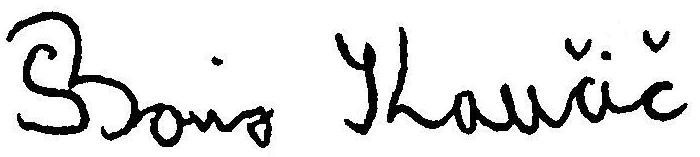 Mag. Nives CesarPredsednica